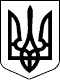 МІНІСТЕРСТВО ОСВІТИ І НАУКИ УКРАЇНИЗАСТАВНІВСЬКИЙ  ЗАКЛАД ЗАГАЛЬНОЇ СЕРЕДНЬОЇ ОСВІТИ  І-ІІІ СТУПЕНІВ59400,  м. Заставна, вул. Незалежності, 112 а  zastzosh@i.uaН А К А З19.05.2023            	                          м. Заставна 		                             №Про заходи безпеки життєдіяльностіучасників освітнього процесу в період літніх канікул у 2023 роціНа виконання  Законів України «Про освіту»,  Порядку розслідування та обліку нещасних випадків невиробничого характеру, затвердженого постановою Кабінету Міністрів України 22.03.2001 № 270 в редакції від 15.01.2022, Положення про організацію роботи з охорони праці та безпеки життєдіяльності учасників освітнього процесу в установах і закладах освіти, затвердженого наказом Міністерства освіти і науки України 26.12.2017року  № 1669, керуючись Законами України «Про правовий режим воєнного стану», «Про затвердження Указу Президента України «Про введення воєнного стану в Україні», листів Департаменту освіти і науки Чернівецької обласної державної адміністрації (обласної воєнної адміністрації) від 23.08.2022 № 01-34/1415 «Алгоритм дій учасників освітнього процесу за сигналами оповіщення ЦЗ «Увага всім», «Повітряна тривога», від 26.01.2022 № 01-34/235 «Алгоритм дій у разі виникнення надзвичайної ситуації соціального характеру», наказу відділу освіти, культури, молоді та спорту Заставнівської міської ради від 18.05.2023 №74 «Про заходи безпеки життєдіяльності учасників освітнього процесу в період літніх канікул у 2023 році» та з метою забезпечення повноцінного відпочинку  здобувачів освіти, активізації роботи щодо профілактики  та запобігання дитячому травматизму, дотримання вимог безпеки життєдіяльності, цивільного захисту, охорони праці, пожежної безпеки та дій у випадку настання надзвичайних ситуацій  під час проведення літніх канікул  НАКАЗУЮ:   1.Заступнику директора з навчально-виховної роботи Матейчук М.Г. до 26.05.2023 року провести інструктажі  для всіх  учасників освітнього  процесу з  питань безпеки життєдіяльності, охорони праці, пожежної безпеки та дій у випадку настання надзвичайних ситуацій  за затвердженими інструкціями з  безпеки життєдіяльності на період літніх канікул з реєстрацією у відповідних журналах.   2. Класним керівникам 1-11 класів:2.1. Провести із здобувачами освіти до 30.05.2023 р. інструктажі з безпеки життєдіяльності учасників освітнього процесу, в тому числі  онлайн, щодо безпеки життєдіяльності під час літніх канікул про дотримання правил пожежної безпеки, електробезпеки, безпеки дорожнього руху, профілактики шлунково-кишкових захворювань, норм виробничої санітарії, правил поведінки у громадських місцях, а також поводження з незнайомими людьми та предметами, попередження травмування на об’єктах залізничної інфраструктури, правил поводження на річках та водоймах, дій у випадках надзвичайних ситуацій, з надання домедичної допомоги потерпілим у разі нещасних випадків тощо за відповідними інструкціями з реєстрацією в журналах. 2.2. Провести роз’яснювальну роботу з батьками, опікунами учнів про  попередження нещасних випадків під час літнього відпочинку.2.3. На батьківських зборах  розглянути питання проведення безпечного відпочинку дітей, в тому числі на водних об’єктах.        2.4.Розмістити на веб-сторінках  інформаційні матеріали, пам’ятки щодо правил безпеки життєдіяльності на період літніх канікул.    3. Заступнику директора з виховної роботи Микитей С.В. розмістити на сайті закладу освіти інформаційні матеріали, пам’ятки щодо правил безпеки життєдіяльності на період літніх канікул.    4. Завгоспу закладу освіти Жваричу М.М. забезпечити контроль за організацією режиму роботи в закладі освіти на період літніх канікул, проведення позапланових інструктажів з черговими щодо додержання правил пожежної безпеки та збереження майна.     5. У випадку настання надзвичайних ситуацій, стихійного лиха, епідемічного захворювання чи дитячого травматизму з учнями терміново     інформувати відділ     освіти,      культури, молоді та спорту   Заставнівської    міської ради на електронну адресу : zastotgosvita@ukr.net  суворо дотримуючись термінів, визначених у Табелі термінових донесень (наказ Департаменту освіти і науки Чернівецької обласної державної адміністрації від 02.09.2020 № 261 «Про введення в дію Табеля термінових та строкових донесень Міністерства освіти і науки України з питань цивільного захисту, охорони праці та безпеки життєдіяльності»).5. Контроль за виконанням наказу залишаю за собою.         Директор ЗЗСО                                           Надія БАЧИНСЬКАЗ наказом ознайомлені:          			          Матейчук М.ГМикитей С.В.                                                     Онищенко Г.Г.Спісак С.С.                                                             Лаб’юк Т.Д.Семенюк О.В.                                                        Ткач Т.І. Михайлюк Л.М.                                                     Солотвінська Л.І.Бабич І.Б.                                                                Колісник А.А.Мігалескул О.В.                                                     Черній В.С.Самборська Г.І.                                                      Гуштик О.І.Швед Т.І.                                                                Лашта С.Д.Мотовилець О.І.                                                    Козарійчук М.М.Ковалик Н.Я.                                                          Колесник У.В.Чіботар Л.В.                                                           Довгань Т.В.Бойченюк І.М.                                                        Жварич М.М.